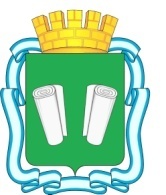 городская Дума городского округа Кинешма седьмого созываРЕШЕНИЕот 22.06.2022  №41/209О внесении изменений в Прогнозный план (программу) приватизации муниципального имущества городского округа Кинешма на 2022 год, утвержденный решением городской Думы городского округа Кинешмаот 27.10.2021  № 27/135В соответствии с Федеральным законом от 21.12.2001 № 178-ФЗ «О приватизации государственного и муниципального имущества», Федеральным законом от 06.10.2003 № 131-ФЗ «Об общих принципах организации местного самоуправления в Российской Федерации», Положением о порядке управления и распоряжения имуществом, находящимся в собственности городского округа Кинешма, утвержденным решением городской Думы городского округа Кинешма от 25.07.2018 № 62/412, ст. 29 Устава муниципального образования «Городской округ Кинешма»,городская Дума городского округа Кинешма решила:1. Внести в Прогнозный план (программу) приватизации муниципального имущества городского округа Кинешма на 2022 год, утвержденный решением городской Думы городского округа Кинешма от 27.10.2021 № 27/135 (далее – Прогнозный план), следующие изменения: 	1.1. Дополнить Прогнозный план пунктом № 16 указанным в приложении 1 к настоящему решению.2.Настоящее решение вступает в силу после его официального опубликования в «Вестнике органов местного самоуправления городского округа Кинешма».		3. Контроль за исполнением настоящего решения возложить на постоянную комиссию по законности и местному самоуправлению городской Думы городского округа Кинешма (Гамарник С.И.) и на заместителя главы администрации городского округа Кинешма (Комарова Л.В.).Глава городского округа Кинешма           Председатель городской Думы                                                                           городского округа Кинешма________________ В.Г. Ступин                     ________________М.А. БатинПриложение  к решению городской Думы городского округа Кинешмыот 22.06.2022  № 41/209 ДОПОЛНЕНИЯ В ПРОГНОЗНЫЙ ПЛАН (ПРОГРАММУ)ПРИВАТИЗАЦИИ МУНИЦИПАЛЬНОГО ИМУЩЕСТВАГОРОДСКОГО ОКРУГА КИНЕШМА на 2022 г.№п/пХарактеристика муниципального имуществаСпособы приватизации16.Здание - баня, назначение: нежилое, количество этажей 1, в т.ч. подземных этажей-0, площадь 206,6 кв. м, лит. Д, кадастровый номер 37:25:000000:197, адрес объекта: Ивановская область, г. Кинешма, ул. Кирпичная, д. 5 совместно с земельным участком по адресу: Ивановская область, г. Кинешма, ул. Кирпичная, д. 5, кадастровый номер 37:25:000000770, площадь 1680+/-14 кв.м, категория земель: земли населенных пунктов, разрешенное использование: размещение нежилого зданияАУКЦИОН в электронной форме